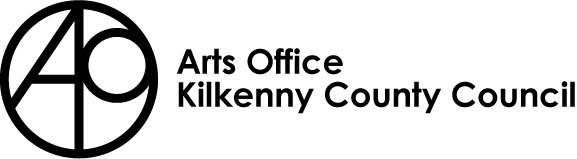 VISUAL ARTISTS MENTORING PROGRAMME APPLICATION FORM 2022This mentoring programme offers the following benefits to artist:Expert guidance Objective, independent advice Relevant and practical support Confidential assistance on sensitive issues A sounding board to help in making decisions This opportunity is for:Emerging visual artists who can demonstrate a commitment to their practiceVisual artists who have already exhibited in groups or solo shows who feel they could benefit from further professional guidance and advice Closing Date:Please ensure that you read the form fully and complete all sectionsIncomplete applications will not be processedRemember to allow sufficient time for completion and delivery of application before the closing date. Eligibility:Applicants must be resident in Kilkenny for a minimum of 2 years Applicants must be registered with ArtLinks Personal DetailsGive details of any other previous awards received, including those from national and local organisations, e.g. Arts Council, ArtLinks, Local Authority, other professional organisations. Previous professional development courses Please list details of any professional development courses you have attended in relation to your practicePurpose you wish to avail of the mentor for  please prioritise one area of your practice, if other areas come to the fore as part of your sessions we will endeavour to meet those needs and allocate you a session with another relevant mentor (any session with a different mentor must still not exceed 6 sessions in total) Tick all that apply, in order of preference Developing & progressing your practice						Working in context with the wider community / socially engaged practiceApplying for commissions & public art	finance, budgeting and applying for funding   			Creating sustainability for your current artistic practice	Marketing your practice & MAXIMISING ONLINE AWARENESS	criteria your application will be assessed on the basis of you having identified as part of your application:your needs for specific mentoringwhat you hope to achieve as a result of your mentoring  how the mentoring will support you in progressing your practiceGive a brief description of the purpose for which you are applying for this mentoring support and a statement of benefit outlining why and how you think you & your practice will benefit from the mentoring how you believe this support will develop your practice(Max 300 words)please include your artists cv & a maximum of five images of recent work If successful, the mentee agrees to commit fully to the programme liaise with their mentor to organise a maximum of six sessions between may & mid-November 2022 invest personal time in preparing for the mentoring sessions where relevant agree to completing a post-mentoring evaluation form and return it to artlinks.ie@gmail.com by the agreed date in their offer letter. I have read the conditions applying to visual artists mentoring 2022. The information I have supplied is correct to the best to my knowledge. I agree to be bound by the terms and conditions of this scheme.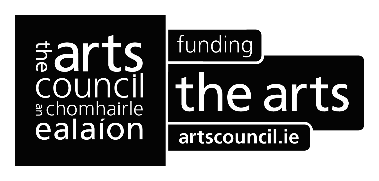 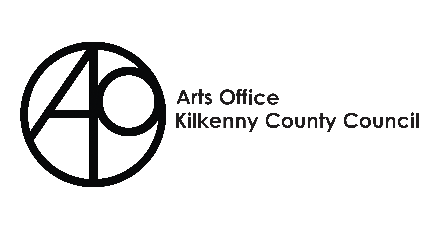 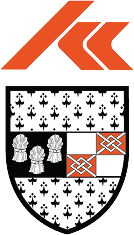 NameCurrent residential address Email Mobile Website Social media Title of AwardYear ReceivedAmount ReceivedTitle of CourseOrganised ByYear AttendedSignature:Print name:Date:Completed application forms must be received by4pm Tuesday May 3rd 2022Please email you application to artlinks.ie@gmail.comwith KILKENNY VISUAL ARTISTS MENTORING in the subject line 